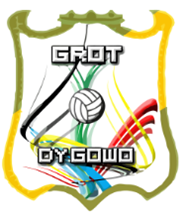 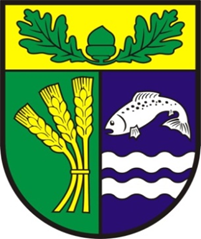 REGULAMIN KONKURSU PLASTYCZNEGO DLA DZIECI I MŁODZIEŻY„Ryby naszych wód”Organizatorem konkursu jest Uczniowski Klub Sportowy „Grot’ w Dygowie oraz Gmina Dygowo.Cel Konkursu: Promowanie, zachowanie lub upowszechnianie dziedzictwa kulturowego rybołówstwa i akwakultury oraz morskiego dziedzictwa kulturowego.Konkurs rozpoczyna się 25 czerwca 2021 i trwać będzie do 15 lipca 2021 r. Temat prac konkursowych brzmi: „Ryby naszych wód”. Prace plastyczne powinny przedstawiać ryby występujące w naszych rzekach, stawach i jeziorach.W konkursie mogą brać udział dzieci i młodzież mieszkająca na obszarze działalności Mieleńskiej Lokalnej Grupy Rybackiej tj. Gminy: Białogard, Biesiekierz, Tychowo, Karlino, Mielno, Będzino, Połczyn Zdrój, Dygowo. Formuła konkursu przewiduje udział dzieci i młodzieży w 3 kategoriach wiekowych:       5-8 lat – 5 nagród       9-11 lat - 5 nagród       12-16 lat - 5 nagródPraca konkursowa ma być pracą plastyczną wykonaną w dowolnej technice w formacie A4 lub A3. Każdy uczestnik może zgłosić tylko jedną pracę, wykonaną samodzielnie.Praca musi być podpisana na odwrocie: imieniem i nazwiskiem uczestnika, datą urodzenia, oraz numerem kontaktowym rodzica, bądź opiekuna prawnego.Warunkiem przystąpienia do konkursu jest przekazanie wraz z podpisaną pracą wypełnionej i podpisanej karty zgłoszenia udziału, stanowiącej załącznik nr 1 do regulaminu. Podpisanie i przekazanie zgłoszenia udziału Organizatorom jest równoznaczne z wyrażeniem zgody na postanowienia niniejszego Regulaminu.Organizator konkursu zastrzega sobie prawo do publikowania imion, nazwisk, zdjęć oraz informacji o laureatach i uczestnikach konkursu. Osoba zgłaszająca swoje uczestnictwo do konkursu wyraża zgodę na przetwarzanie danych osobowych.Prace należy dostarczyć osobiście lub za pośrednictwem poczty do dnia 15 lipca 2021 r. (decyduje data wpływu) na adres Urząd Gminy Dygowo, ul. Kolejowa 1, 78-113 Dygowo z dopiskiem Konkurs Plastyczny.Komisja Konkursowa powołana przez organizatora wyłoni laureatów w poszczególnych kategoriach wiekowych. Laureaci zostaną powiadomieni telefonicznie.Nagrody zostaną wręczone podczas Biesiady Łososiowej dnia 17 lipca 2021 r. 	Organizatorzy zastrzegają sobie prawo publikowania prac konkursowych oraz ekspozycję podczas Biesiady Łososiowej dnia 17 lipca 2021 r. Przesłane prace przechodzą na własność organizatora.Organizator zastrzega sobie prawo do dokonania zmiany w powyższym Regulaminie. Załącznik nr 1 Regulaminu konkursu plastycznego dla dzieci i młodzieżyKonkurs plastyczny „Ryby naszych wód”Karta zgłoszeniaImię i nazwisko, adres, tel. kontaktowy osoby zgłaszającej:…………………………………………………………….………………………………………………………………………………………………………………………….Tytuł pracy, autor, data urodzenia, technika plastyczna:………………………………………………………………………………………………………………………………………………………………………………………………………………………………………………………………………3. Oświadczam, że powyższe dane są prawdziwe i aktualne.Oświadczam, że praca konkursowa mojego dziecka, przesłana w konkursie pt. „Ryby naszych wód” organizowanym przez Gminę Dygowo i Uczniowski Klub Sportowy „Grot” Dygowo (dalej: „Konkurs”) jest wynikiem jej/jego samodzielnej pracy oraz udzielam Organizatorowi nieodpłatnej niewyłącznej licencji na korzystanie z tego utworu przez czas nieokreślony na terytorium całego kraju na następujących polach eksploatacji:utrwalanie i zwielokrotnianie dowolną techniką egzemplarzy utworu, w tym techniką drukarską, reprograficzną, zapisu magnetycznego oraz techniką cyfrową;wprowadzanie do obrotu w kraju;użyczenie egzemplarza utworu;publiczne, wystawienie, wyświetlenie, odtworzenie;publiczne udostępnianie utworu w taki sposób, aby każdy mógł mieć do niego dostęp w miejscu i w czasie przez siebie wybranym.Zezwalam również na udzielanie przez Organizatora dalszych licencji na korzystanie z mojej pracy konkursowej.Oświadczam, iż przysługują mi pełne prawa, w tym autorskie prawa osobiste i majątkowe do utworu, a w szczególności, że utwór ten jako całość ani jego fragmenty nie naruszają praw osób trzecich.W czasie trwania Konkursu oraz w okresie do 30.06.2022 roku zobowiązuję się nie udzielać licencji na korzystanie z mojej pracy konkursowej innym osobom ani nie przenosić praw do tego utworu na osoby trzecie. Zobowiązuję się także poinformować Organizatora o każdej zmianie dotyczącej moich praw do pracy konkursowej oraz moich danych.Wyrażam zgodę na udostępnianie wizerunku mojego na potrzeby dokumentacji Organizatora oraz promocji działalności Organizatora realizowanej w celach Statutowych.Zrzekam się niniejszym wszelkich roszczeń, w tym również o wynagrodzenie (istniejących i przyszłych) względem ww. podmiotów, z tytułu wykorzystania mojego wizerunku, na potrzeby jak w oświadczeniu.Oświadczam, że zapoznałem się z regulaminem konkursu i akceptuję go.Zgodnie z art. 6 ust. 1 lit. a rozporządzenia Parlamentu Europejskiego i Rady (UE) z 27 kwietnia 2016 r. w sprawie ochrony osób fizycznych w związku z przetwarzaniem danych osobowych i w sprawie swobodnego przepływu takich danych oraz uchylenia dyrektywy 95/46/WE (ogólne rozporządzenie o ochronie danych):Wyrażam zgodę na zamieszczenie przez Gminę Dygowo i Uczniowski Klub Sportowy „Grot” w Dygowie mojego wizerunku – wizerunku mojego syna/córki*: ………………………………………………………………………… utrwalonego w związku z rozstrzygnięciem Konkursu Plastycznego „Ryby naszych wód” i wręczania nagród podczas Biesiady Łososiowej w dniu 17 lipca 2021 r., którego byłam/em uczestnikiem/uczestnikiem było moje dziecko* (na stronie internetowej Gminy Dygowo, w mediach lokalnych) w celu promocji działalności Gminy Dygowo, realizacji zadań związanych z przygotowaniem konkursu, udziału w konkursie, stanowiącym realizację zadania publicznego, ogłoszenia wyników konkursu.Wrażam zgodę / nie zgadzam się* na udostępnianie wizerunku mojego / mojego dziecka* na nośnikach informacji innym osobom prawnym (Wydawnictwo M-Press Marek Kawęcki, siedziba Dygowo ul. Diamentowa 27) w celu publikacji materiałów promujących wydarzenie na portalu: Gminadygowo.pl.Wyrażam zgodę/nie wyrażam zgody* na zamieszczenie przez Uczniowski Klub Sportowy „Grot” Dygowo z siedzibą w Dygowie, ul. Kolejowa 10 mojego wizerunku/wizerunku mojego dziecka* utrwalonego podczas w związku z rozstrzygnięciem Konkursu Plastycznego „Ryby naszych wód” i wręczania nagród podczas Biesiady Łososiowej w dniu 17 lipca 2021 r., którego byłam/em uczestnikiem/uczestnikiem było moje dziecko*, na stronie społecznościowej w serwisie Facebook pod adresem https://www.facebook.com/grotdygowo. w celu w celu promocji działalności Gminy Dygowo, realizacji zadań związanych z przygotowaniem konkursu, udziału w konkursie, stanowiącym realizację zadania publicznego, ogłoszenia wyników konkursu.  Organizator pragnie poinformować, że serwery serwisu Facebook znajdują się w Stanach Zjednoczonych Ameryki, gdzie obowiązują inne przepisy z zakresu ochrony danych osobowych, które w szczególności mogą nie zapewniać dostatecznego poziomu ochrony. Pani/a dane zostaną przetransferowane przez serwis Facebook na jego serwery w celu stworzenia kopii zapasowej oraz w celach związanych z działalnością serwisu.Organizatorz nie ponosi odpowiedzialności prawnej za stan zdrowia uczestników i udział w Biesiadzie Łososiowej osób chorych. Osoby biorące udział w Biesiadzie Łososiowej powinny poddać się wcześniej we własnym zakresie testom i badaniom lekarskim stwierdzającym ich dobry stan zdrowia, umożliwiający udział w Biesiadzie Łososiowej.Zostałem/am poinformowany/a, że podanie danych jest dobrowolne. Zapoznałem(-am) się z treścią klauzuli informacyjnej, w tym z informacją o celu i sposobach przetwarzania danych osobowych oraz prawie dostępu do treści swoich danych i prawie ich poprawiania.                                                        …………………………………………………………….                                                        Data i podpis osoby zgłaszającej (rodzic, opiekun prawny)Informacja o przetwarzaniu danych osobowych.Zgodnie z art. 13 ust. 1 i ust. 2 rozporządzenia Parlamentu Europejskiego i Rady (UE) 2016/679 z dnia 27 kwietnia 2016 r. w sprawie ochrony osób fizycznych w związku z przetwarzaniem danych osobowych i w sprawie swobodnego przepływu takich danych oraz uchylenia dyrektywy 95/46/WE (ogólnego rozporządzenia o ochronie danych), (Dz. Urz. z 04.05.2016 r. UE L119, s.1 do 88), dalej RODO, informuję, że:Administratorami Pani/Pana danych osobowych są:Wójt Gminy Dygowo z siedzibą w Dygowie, 78-113 Dygowo, ul. Kolejowa 1, e-mail: ug@dygowo.pl, nr telefonu: +48 94 3584195;Uczniowski Klub Sportowy „Grot” Dygowo z siedzibą w Dygowie, ul. Kolejowa 10;2) W sprawach związanych z Pana/Pani danymi proszę kontaktować się z właściwym Inspektorem Ochrony Danych w Urzędzie Gminy Dygowo, Panem Dariuszem Florkiem, pod wskazanym adresem poczty elektronicznej: iod@dygowo.pl; Urząd Gminy Dygowo, 78-113 Dygowo ul. Kolejowa 1.3) Pani/Pana dane osobowe przetwarzane będą w celu wykonywania zadania realizowanego w interesie publicznym lub w ramach sprawowania władzy publicznej powierzonej Administratorom, na podstawie art. 6 ust. 1 lit. e) i art. 9 ust. 2 lit. g) RODO w związku z organizacją imprezy pn.: „Biesiada Łososiowa” i Konkursu plastycznego „Ryby naszych wód”;4) Odbiorcą Pani/Pana danych osobowych będą:organy władzy publicznej oraz podmioty wykonujące zadania publiczne lub działające na zlecenie organów władzy publicznej, w zakresie i w celach, które wynikają z przepisów powszechnie obowiązującego prawa;organy władzy publicznej i podmioty współpracujące w zakresie realizacji zadań statutowych Administratorów, w celu promocji jej działalności statutowej w mediach, w tym internetowych, nie będących pod zarządem Administratorów; osoby fizyczne, które uczestniczą w imprezach organizowanych przez Administratorów bądź korzystają z informacji zawartych na stronach internetowych Administratorów, w mediach lokalnych, regionalnych i ogólnokrajowych – przekazywanych tam na podstawie prawa prasowego.5) Pani/Pana dane osobowe mogą być przekazywane do państwa trzeciego/organizacji międzynarodowej w ramach korzystania przez Klub z usług profilu serwisu Facebook na podstawie na podstawie zgody, wyrażonej w sposób dobrowolny, konkretny, świadomy i jednoznaczny jako okazanie woli w formie oświadczenia lub wyraźnego działania potwierdzającego, przyzwalającego na przetwarzanie danych osobowych na profilu „Facebook Klubu”, w celach promujących wydarzenia Klubu i uczestnictwo w tych wydarzeniach przez osoby, której dane dotyczą, ze szczególnym uwzględnieniem praw osób, w tym dzieci; Może Pan / Pani uzyskać kopię danych osobowych zawartych na Profilu Facebook Klubu przekazywanych do państwa trzeciego zgodnie z opisanymi Zasadami dotyczącymi danych serwisu Facebook (dostęp: https://pl-pl.facebook.com/about/privacy) lub bezpośrednio po zalogowaniu się do serwisu Facebook i przejściu do profilu Facebook Klubu.6) Pani/Pana dane osobowe będą przechowywane przez okres:niezbędny do realizacji celów zgodnie z przepisami prawa, w tym instrukcją kancelaryjną lub wewnętrznymi regulacjami Administratorów, a po tym okresie przez czas oraz w zakresie wymaganym przez przepisy powszechnie obowiązującego prawa;do czasu wyłonienia zwycięzcy konkursu i rozliczenia tego konkursu, natomiast w przypadku podlegania prawu podatkowemu w związku z przyznaniem nagród, do czasu zakończenia okresu przetwarzania wynikającemu z prawa podatkowego;7) Posiada Pani/Pan prawo dostępu do treści swoich danych oraz prawo ich sprostowania, usunięcia, ograniczenia przetwarzania, prawo do przenoszenia danych, prawo wniesienia sprzeciwu, prawo do cofnięcia zgody w dowolnym momencie bez wpływu na zgodność z prawem przetwarzania, którego dokonano na podstawie zgody przed jej cofnięciem, a nie na podstawie przepisów uprawniających Administratorów do przetwarzania tych danych;8) Ma Pan/Pani prawo wniesienia skargi do Prezesa Urzędu Ochrony Danych Osobowych, gdy uzna Pani/Pan, iż przetwarzanie danych osobowych Pani/Pana dotyczących narusza przepisy ogólnego rozporządzenia o ochronie danych osobowych z dnia 27 kwietnia 2016 r. (RODO); w następujący sposób:Listownie: Prezes Urzędu Ochrony Danych Osobowych, ul. Stawki 2, 00-193 Warszawa;Przez elektroniczną skrzynkę podawczą dostępną na stronie: https://www.uodo.gov.pl/pl/p/kontakt;Telefonicznie: (22) 5310300;9) Podanie przez Pana/Panią danych osobowych jest: wymogiem dobrowolnym, gdy przetwarzanie danych osobowych odbywa się na podstawie zgody pozyskanej od osoby lub opiekuna prawnego osoby, której dane dotyczą w myśl art. 6 ust. 1 lit. a), art. 9 ust. 2 lit. a);wymogiem ustawowym, gdy przesłanką przetwarzania danych osobowych jest realizacji zadania publicznego lub przepis prawa w myśl art. 6 ust. 1 lit. e) oraz art. 9 ust. 2 lit. g). Podanie danych osobowych jest dobrowolne, chyba że jest Pan/Pani zobowiązana do ich podania na podstawie przepisów prawa, a konsekwencją niepodania danych osobowych może być naruszenie przepisów prawa, bądź odmowa wzięcia udziału w imprezie.10) Pani/Pana dane nie będą przetwarzane w sposób zautomatyzowany.  